Об усилении контроля за ввозом подкарантинной продукцииВ связи с наступлением периода массовых поставок подкарантинной продукции высокого фитосанитарного риска (картофель продовольственный) из Арабской Республики Египет усиливается карантинный фитосанитарный контроль за подкарантинной продукцией, поступающей в Российскую Федерацию, в соответствии с Приказом Минсельхоза России от 15.12.2014 № 501 «Об утверждении Перечня карантинных объектов».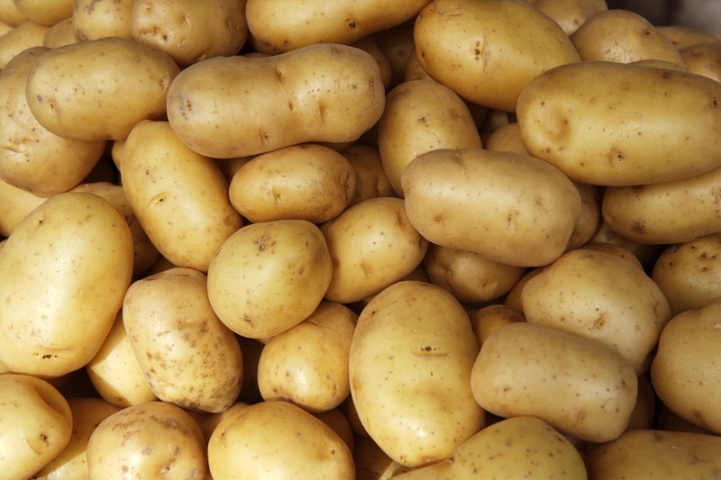 